Ref.: MAT                                                                       CABILDO INSULAR DE GRAN CANARIA                                                    SERVICIO DE TESORERÍA                                                   ASUNTO: Mataderos Insulares de Gran Canaria, S.L.U. INFORME SOBRE MOROSIDAD PROVEEDORES   3º TRIMESTRE 2021.Adjunto remito INFORME SOBRE MOROSIDAD PROVEEDORES  - 	TERCER    TRIMESTRE  2021 “Mataderos Insulares de Gran Canaria, S.L.U.” Con el  fin de cumplir con lo exigido en la Orden Ministerial HAP/2105/2012,  de 1 de octubre, por la que se desarrollan las obligaciones de suministro de información previstas en la Ley Orgánica 2/2012, de 27 de abril, de Estabilidad Presupuestaria y Sostenibilidad Financiera.Informe   elaborado  por la Jefa de Administración de Mataderos Insulares de Gran Canaria, S.L.U. Josefa Dolores Santana Santana.Lo que comunico para su conocimiento y a los efectos oportunos.En Las Palmas de Gran Canaria, el  21 de  Octubre  de 2021.CONFORMEFdo.: Agustín González Arencibia.Gerente de Mataderos Insulares de Gran Canaria, S.L.U.INFORME TRIMESTRAL DE MOROSIDAD 3TR/2021 a  21.10.2021Mataderos Insulares de Gran Canaria, S.L.U con C.I.F. nº: B-76.042.456,  constituida por tiempo indefinido,  ante la Notario de Las Palmas de Gran Canaria Dña. María Gema López Riesco  el día 22 de Septiembre de 2009,  con protocolo nº 324,  que tiene su domicilio social en la calle Cuesta Ramón  sin número C.P.: 35016 de Las Palmas de Gran Canaria.Con el  fin de cumplir con lo exigido en la Orden Ministerial HAP/2105/2012,  de 1 de octubre, por la que se desarrollan las obligaciones de suministro de información previstas en la Ley Orgánica 2/2012, de 27 de abril, de Estabilidad Presupuestaria y Sostenibilidad Financiera. El Cabildo de Gran Canaria requiere de sus Organismos Autónomos, fundaciones, empresas y resto de entes dependientes o participados, el dato de su PMP, así como el resto de información cuya remisión y publicación exige la Ley 59/2003 de 19 de diciembre. Siguiendo los criterios para la metodología del cálculo del PMP los datos obtenidos son los siguientes: Datos: Ratio de las operaciones  pagadas referido al  3TR/2021:Datos:Ratio de las operaciones pendientes de pago referido al final del 3TR/2021:Y para que así conste,  a los efectos oportunos del  Departamento de Tesorería del Excmo. Cabildo Insular de Gran Canaria,  firmo el presente a 21 de Octubre de 2.021.Agustín González Arencibia. Gerente de Mataderos Insulares de Gran Canaria, S.L.U.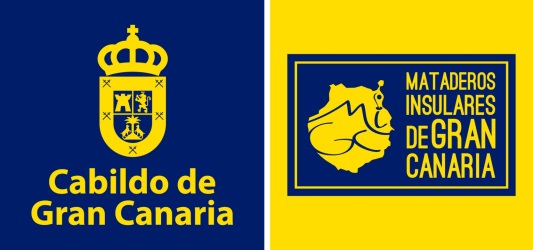 CONSEJERÍA DE ÁREA DESECTOR PRIMARIO Y ,SOBERANÍA ALIMENTARIA.443.024,2026.785.095,804.288,15392.395,73Importe  pte. De pago  aprovisiona.y otros gastos explota. 3TR/2021Importe pte.de pago aproviciona.y otros gastos explota. * número de  días de lo pte. De pago 3TR/2021Importe de lo pte. De pago  en Adquisición de Inmovilizado 3TR/2021Importe de lo pte.de pago en Adquisición de Inmovilizado * nº de días de lo pte.de pago 3TR/2021321.581,096.316.043,39479,0914.851,79Importe pte. De pago aprovisionamiento y otros gastos explotación en el 3TR/2021 dentro del plazoImporte pte.de pago aprovi.y otros gastos explota. * número de días de lo pte.de pago  en el 3TR/2021 dentro del plazoImporte pte. De pago en Adquisición de Inmovi.en el 3TR/2021 dentro del plazoImporte pte. De pago en Adquisición de Inmovilizado * nº de días  de lo pte. De pago en el 3TR/2021 dentro del plazo121.443,1120.469.052,413.809,06377.543,94Importe pte. De pago aprovisionamiento y otros gastos explotación en el 3TR/2021 fuera del plazoImporte pte.de pago aprovi.y otros gastos explota. * número de días de lo pte.de pago  en el 3TR/2021 fuera del plazoImporte pte. De pago en Adquisición de Inmovi.en el 3TR/2021 FUERA del plazoImporte pte. De pago en Adquisición de Inmovilizado * nº de días  de lo pte. De pago en el 3TR/20201 FUERA del plazoB-76.042.456MATADEROS INSULARES DE GRAN CANARIA, S.L.U.MATADEROS INSULARES DE GRAN CANARIA, S.L.U.c) Facturas o documentos justificativos pendientes de pago c) Facturas o documentos justificativos pendientes de pago c) Facturas o documentos justificativos pendientes de pago al final del Trimestre 3ºTR/2021Dentro Período Legal Pago al Final del PeríodoFuera Período Legal Pago al Final del PeríodoFacturas o Documentos Justificativos Pendientes de Pago al Final del Período.Período Medio Pago Pendiente (PMP) (días)Número de OperacionesImporte TotalNúmero de PagosImporte TotalAprovisionamiento y otros gastos de explotación60,46246321.581,09104121.443,11443.024,20Adquisición de Inmovilizado material e intangible91,511479,0963.809,064.288,15Sin desagregarTOTAL60,76247322.060,18110125.252,17447.312,35